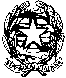 MINISTERO DELL’ISTRUZIONEISTITUTO COMPRENSIVO STATALE “ALDO MANUZIO”Via Dell’Oleandro,4/6 - 04013 - LATINA SCALO (LT)     0773/632009           ltic804004@istruzione.it         COD.FISC.80006180592                              COD.MECC. LTIC804004DICHIARAZIONE RELATIVA ALL’USO DELLA MASCHERINAI sottoscritti ____________________________ e ____________________________genitori dell’alunno/a __________________________________________________frequentante la scuola  □ dell’infanzia □ primaria □ secondaria di I grado nella classe/sezione  ________ , in coerenza con quanto stabilito dal DPCM del 17 maggio 2020 art. 3 c. 2 relativamente all’uso della mascherina, il quale dichiara che «Non sono soggetti all’obbligo i bambini al di sotto dei sei anni, nonché i soggetti con forme di disabilità non compatibili con l’uso continuativo della mascherina ovvero i soggetti che interagiscono con i predetti», e a quanto ribadito nel Piano per il Rientro a Scuola 2020-2021 adottato il 26 giugno 2020 e successivamente ripreso sia dal DPCM 07 agosto 2020 art. 1 c.1 che nel Verbale n.104 del 02.09.2020 del Comitato Tecnico Scientifico, DICHIARANO CHEa causa della patologia e forma di disabilità del/della proprio/a figlio/a, lo/la stesso/a non potrà usare la mascherina durante la permanenza a scuola. Latina Scalo, _________________                                                         I genitori		___________________________		___________________________